Vývoj cen tržních služeb v produkční sféřev září 2015	Index cen tržních služeb v podnikatelské sféře, zahrnující všechny statisticky sledované okruhy cen tržních služeb podle Klasifikace produkce CZ-CPA, se v září ve srovnání s minulým měsícem zvýšil o 0,9 %. Vzrostly ceny reklamních služeb a průzkumu trhu o 14,5 %. Klesly ceny služeb v oblasti pozemní dopravy o 0,3 % a ceny informačních služeb o 0,9 %.	Ve srovnání se stejným obdobím předchozího roku ceny tržních služeb v září klesly o 0,2 %. Nižší byly ceny pozemní dopravy o 1,7 % a ceny služeb v oblasti nemovitostí o 1,2 %. Ceny právních a účetnických služeb a ceny pojištění klesly shodně o 1,0 %. Zvýšily se ceny reklamních služeb a průzkumu trhu o 2,0 %, ceny služeb v oblasti programování a poradenství o 0,5 % a ceny architektonických a inženýrských služeb o 0,2 %.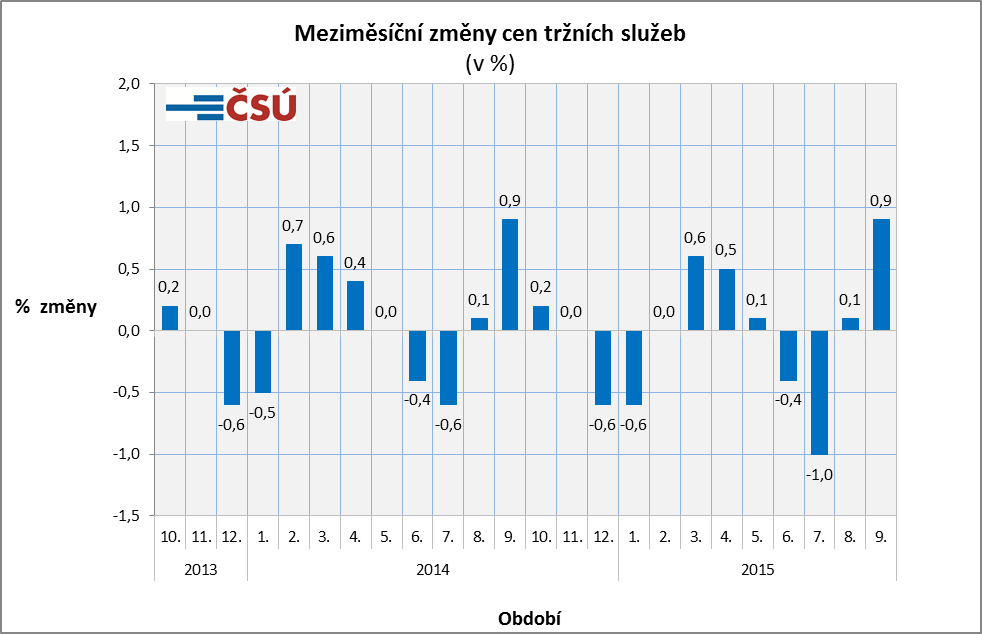 